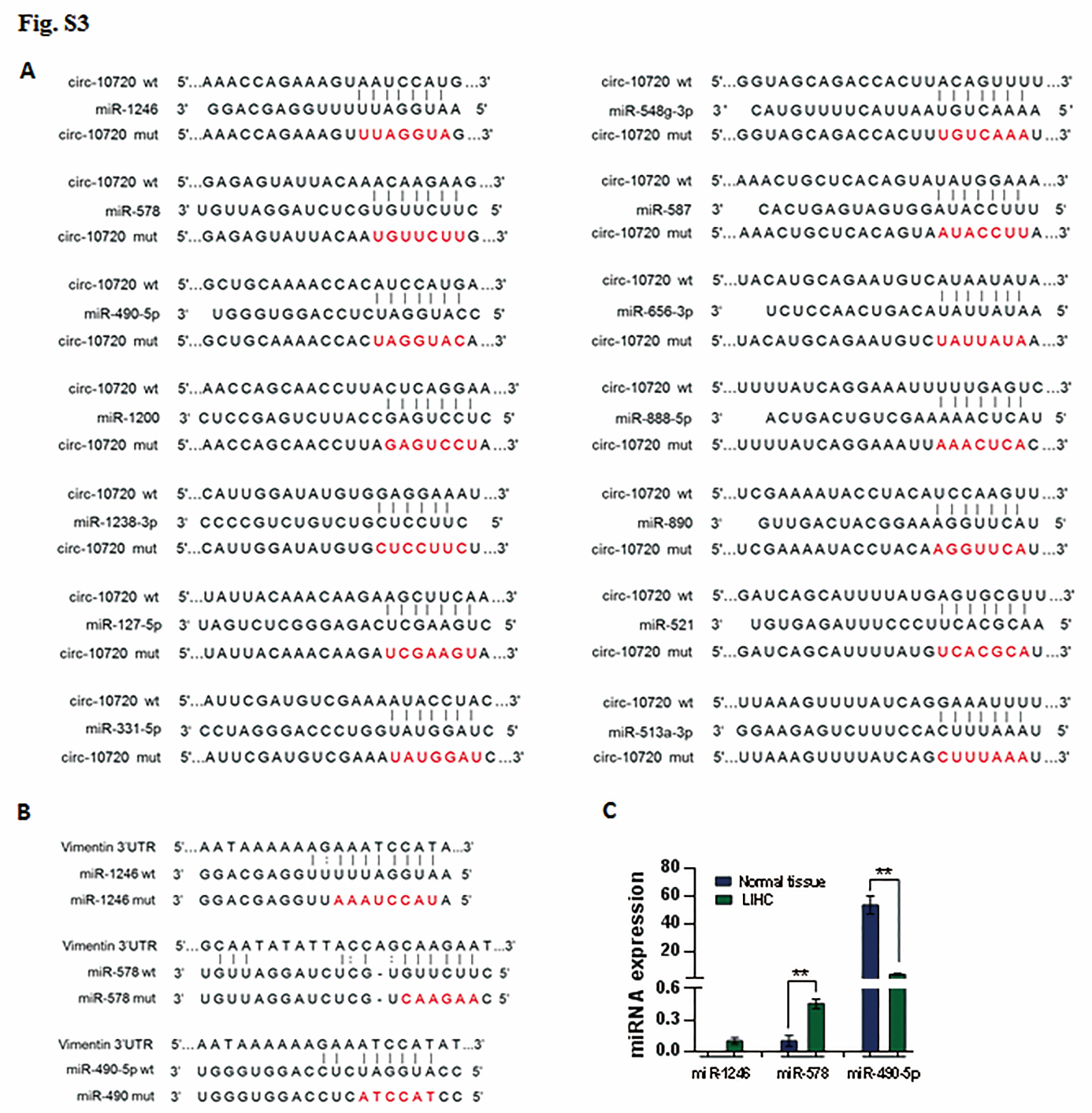 Figure S3. The bioinformatic prediction of circ-10720-miRNAs, miRNA-Vimentin binding site. (A)The bioinformatic prediction (circInteractome datebase) of the putative binding sites of circ-10720 with miRNAs and mutated each miRNA target site of the circ-10720 sequence. (B)The bioinformatic prediction (microRNA datebase) of the putative binding sites of Vimentin 3’-UTR with miR-1246, miR-578, miR-490-5p and mutated miRNA sequence. (C) Expression level of miR-1246, miR-578, and miR-490-5p in human normal tissues and hepatocellular carcinoma tissues.